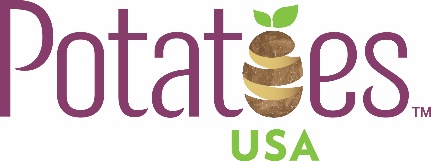 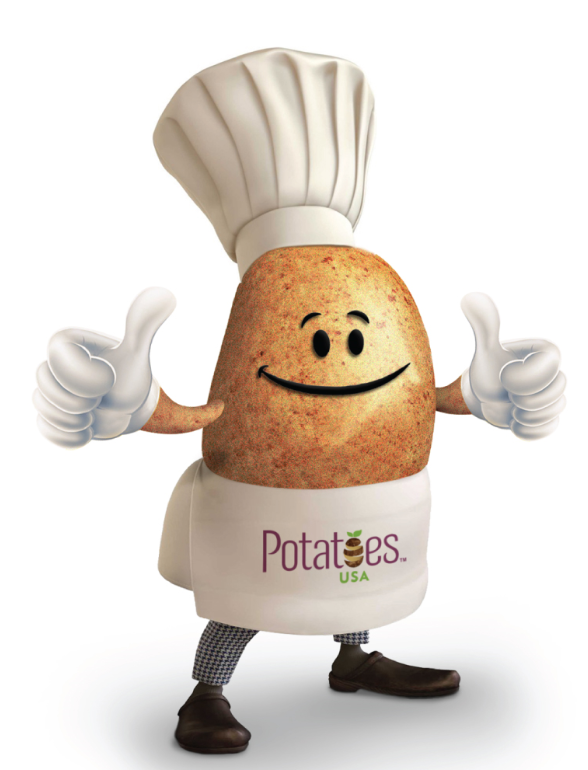 Buffalo Potato Salad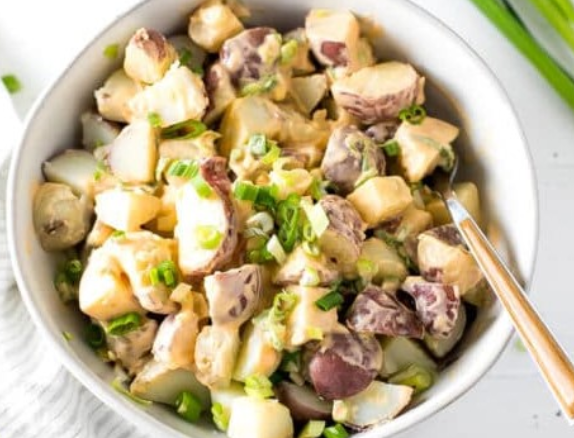 Description: Boiled small red potatoes with a creamy buffalo dressing, made with hot buffalo sauce, mayo and yogurt. Topped with chopped scallions. Great for a party, game day or celebration.Recipe by: Cooking lslWebsite Link: https://cookinglsl.com/buffalo-potato-salad-recipe/Prep Time: 5 minsCook Time: 25 minsReady Time: 30 minsPotato Type: Red potatoesServes: 4 Prep Method: BoiledCourse: Side dishIngredients1 1/2 lbs. small red potatoes1/4 cup light mayonnaise2 Tablespoon Greek yogurt2-3 Tablespoon hot sauce like Frank's Red Hot1/4 teaspoon garlic powder1 teaspoon apple cider vinegar1/2 teaspoon salt or more to taste1/8 teaspoon black pepper4 scallionsPreparationWash potatoes and add to a large pot. Fill with water. Bring to a boil. Boil for 20 minutes, until the potatoes are fully cooked.Drain the water, rinse and drain again. Cut potatoes into small pieces. Add to a bowl.In a small bowl mix together the mayonnaise, yogurt, hot sauce, garlic powder, apple cider vinegar, salt and pepper.Pour dressing over the potatoes, while they are still warm. Stir and top with scallions. Add more salt if needed.Nutritionals Calories - 162Fat - 3gSodium - 602mgCholesterol - 2Vitamin C - 2.4%Carbohydrates - 29gFiber - 3gProtein - 4gPotassium - 826mgSugar - 3g